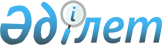 О внесении изменений в решение маслихата Тайыншинского района Северо-Казахстанской области от 8 февраля 2010 года N 182 "Об утверждении Правил оказания жилищной помощи"
					
			Утративший силу
			
			
		
					Решение маслихата Тайыншинского района Северо-Казахстанской области от 25 декабря 2013 года N 157. Зарегистрировано Департаментом юстиции Северо-Казахстанской области 23 января 2014 года N 2511. Утратило силу решением маслихата Тайыншинского района Северо-Казахстанской области от 28 октября 2016 года № 30      Сноска. Утратило силу решением маслихата Тайыншинского района Северо-Казахстанской области от 28.10.2016 № 30 (вводится в действие по истечении десяти календарных дней после дня его первого официального опубликования).

      В соответствии со статьей 21 Закона Республики Казахстан от 24 марта 1998 года "О нормативных правовых актах", Постановлением Правительства Республики Казахстан от 30 декабря 2009 года № 2314 "Об утверждении Правил предоставления жилищной помощи", маслихат Тайыншинского района Северо-Казахстанской области РЕШИЛ: 

      1. Внести в решение маслихата Тайыншинского района Северо-Казахстанской области от 8 февраля 2010 года № 182 "Об утверждении Правил оказания жилищной помощи" (зарегистрировано в Реестре государственной регистрации нормативных правовых актов под № 13-11-172 от 18 марта 2010 года, опубликовано в районной газете от 16 апреля 2010 года "Тайынша Таңы", в районной газете от 16 апреля 2010 года "Тайыншинские вести") следующие изменения:

      в Правилах оказания жилищной помощи, утвержденных указанным решением:

      1) пункт 1 изложить в новой редакции: 

      "1. Жилищная помощь предоставляется за счет средств местного бюджета малообеспеченным семьям (гражданам), постоянно проживающим на территории Тайыншинского района на оплату:

      1) расходов на содержание жилого дома (жилого здания) семьям (гражданам), проживающим в приватизированных жилых помещениях (квартирах) или являющимся нанимателями (поднанимателями) жилых помещений (квартир) в государственном жилищном фонде;

      2) потребления коммунальных услуг и услуг связи в части увеличения абонентской платы за телефон, подключенный к сети телекоммуникаций, семьям (гражданам), являющимся собственниками или нанимателями (поднанимателями) жилища;

      3) расходы малообеспеченных семей (граждан), принимаемые к исчислению жилищной помощи, определяются как сумма расходов по каждому из вышеуказанных направлений";

      2) пункт 2 изложить в новой редакции:

      "2. Жилищная помощь оказывается по предъявленным поставщиками счетами на оплату коммунальных услуг на содержание жилого дома (жилого здания) согласно смете, определяющей размер ежемесячных и целевых взносов, на содержание жилого дома (жилого здания)";

      3) пункт 3 изложить в новой редакции:

      "3. Доля предельно-допустимых расходов является отношение предельно-допустимого уровня расходов семьи (гражданина) в месяц на содержание жилого дома (жилого здания), потребления коммунальных услуг и услуг связи в части увеличения абонентской платы за телефон, подключенный к сети телекоммуникаций, к совокупному доходу семьи (гражданина) для жителей Тайыншинского района устанавливается в размере 10 процентов.";

      4) пункт 7 изложить в новой редакции:

      "7. Для назначения жилищной помощи семьям (гражданин) (далее - заявитель) обращается в уполномоченный орган, осуществляющий назначения жилищной помощи (далее - уполномоченный орган) представляет следующие документы:

      1) копию документа, удостоверяющего личность заявителя;

      2) копию правоустанавливающего документа на жилище;

      3) копию книги регистрации граждан;

      4) документы, подтверждающие доходы семьи. Порядок исчисления совокупного дохода семьи (гражданина Республики Казахстан), претендующей на получение жилищной помощи, определяется уполномоченным органом в сфере жилищных отношений;

      5) счета о размерах ежемесячных взносов на содержание жилого дома (жилого здания);

      6) счета на потребление коммунальных услуг;

      7) квитанцию- счет за услуги телекоммуникаций или копия договора на оказание услуг связи.";

      2. Настоящее решение вводится в действие по истечении десяти календарных дней после дня его первого официального опубликования и распространяется на отношения, возникшие с 1 января 2014 года.


					© 2012. РГП на ПХВ «Институт законодательства и правовой информации Республики Казахстан» Министерства юстиции Республики Казахстан
				
      Председатель 
XXII сессии маслихата 
Тайыншинского района 
Северо-Казахстанской области

Т. Сарсембаев

      Секретарь маслихата 
Тайыншинского района
Северо-Казахстанской области

К. Шарипов
